         IMA JEDAN GRAD …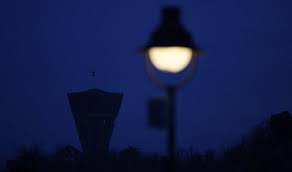   Pjevači OŠ Darda, članovi dječjeg i učiteljskog  zbora, i ove su se godine, na svoj način, prisjetili žrtve koju je grad Vukovar podnio te '91.Kronološkim slijedom događaja, pjesmama smo evocirali uspomene, ali i poslali jasnu poruku: VUKOVAR, NE DIRAJTE MI RAVNICU, MOJA DOMOVINA,  SRETAN JE ONAJ TKO HRVATSKU IMA, NEK SVUD LJUBAV SJA!                                                                                                             Aleksandra Čeliković Cvidrak, zborovođa